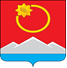 АДМИНИСТРАЦИЯ ТЕНЬКИНСКОГО ГОРОДСКОГО ОКРУГАМАГАДАНСКОЙ ОБЛАСТИП О С Т А Н О В Л Е Н И Е       15.04.2019 № 91-па                 п. Усть-ОмчугО создании патрульных групп на пожароопасный период 2019 года на территории муниципального образования «Тенькинский городской округ» Магаданской области В соответствии с Федеральным законом Российской Федерации от 21.12.1994 № 69-ФЗ «О пожарной безопасности», Федеральным законом Российской Федерации от 21.12.1994 № 68-ФЗ «О защите населения и территорий от чрезвычайных ситуаций природного и техногенного характера», Федеральным законом от 06.10.2003 N 131-ФЗ «Об общих принципах организации местного самоуправления в Российской Федерации», в целях повышения эффективности работы  по выявлению, предупреждению и ликвидации очагов природных пожаров на ранней стадии их развития, а также проведения профилактической работы среди населения по недопущению сжигания растительности в период действия весенне-летнего, осеннего пожароопасного периода 2019 года, администрация Тенькинского городского округа Магаданской области  п о с т а н о в л я е т:Утвердить Положение «О создании патрульных групп на пожароопасный период 2019 года на территории муниципального образования «Тенькинский городской округ» Магаданской области».(приложение № 1).В каждом населенном пункте Тенькинского городского округа создать по одной патрульной группе:    - патрульная группа № 1 – в поселке Усть-Омчуг;    - патрульная группа № 2 – в поселке Мадаун;    - патрульная группа № 3 – в поселке Омчак;    - патрульная группа №4 – в поселке им. Гастелло, пос. Транспортный3. Утвердить состав патрульных групп (приложение №2).4.	Настоящее постановление вступает в силу после его официального опубликования (обнародования).Контроль за исполнением настоящего постановления оставляю за собой.Глава Тенькинского городского округа                                         И.С. Бережной                                                                Приложение № 1к постановлению администрацииТенькинского городского округаМагаданской областиот 15.04.2019 года № 91-па   О создании патрульных групп на пожароопасный период 2019 года на территории муниципального образования «Тенькинский городской округ» Магаданской области1. Общие положенияМетодические рекомендации по созданию и организации работы патрульных групп разработаны в соответствии с Федеральным законом Российской Федерации от 21.12.1994 № 69-ФЗ «О пожарной безопасности», Федеральным законом Российской Федерации от 21.12.1994 № 68-ФЗ «О защите населения и территорий от чрезвычайных ситуаций природного и техногенного характера», Федеральным законом от 06.10.2003 N 131-ФЗ «Об общих принципах организации местного самоуправления в Российской Федерации», Общие положения определяют  планирование, назначение, порядок организации и обеспечения деятельности патрульных групп.Целью общего положения является создание условий для организации работы по профилактике возгораний сухой растительности, как одной из основных причин возникновения природных пожаров, принятия дополнительных мер по предупреждению возникновения ЧС в пожароопасный сезон, сокращение сроков реагирования на чрезвычайные ситуации и происшествия, связанные с природными пожарами (загораниями), усиление мер по защите населенных пунктов, объектов различных видов собственности от угрозы перехода природных пожаров (загораний), усиление работы с населением.2. Основные цели и основные задачиОсновной целью организации деятельности патрульных групп, является достижение высокого уровня готовности и слаженности к оперативному реагированию на природные загорания и эффективным действиям по их тушению на начальном этапе и недопущению перехода пожаров на населенные пункты, а также в лесной фонд, пресечение незаконной деятельности в лесах. Основными задачами групп являются:- выявление фактов сжигания населением мусора на территории населенных пунктов сельского поселения, загораний (горения) растительности на территории сельского поселения;- проведение профилактических мероприятий среди населения по соблюдению правил противопожарного режима;- идентификации термических точек, определение площади пожара, направления и скорости распространения огня;- мониторинг обстановки;- взаимодействие с ЕДДС администрации Тенькинского городского округа.____________________                                                                                       Приложение № 2к постановлению администрацииТенькинского городского округаМагаданской областиот 15.04.2019 года № 91-паСостав патрульных групп муниципального образования «Тенькинский городской округ» Магаданской областиПатрульная группа № 1поселок Усть-ОмчугПатрульная группа № 2поселок Мадаун	Патрульная группа № 3поселок Омчак	Патрульная группа № 4поселок им. Гастелло, пос. Транспортный____________________1.Пшеничнов Роман Викторович-старший группы, начальник отдела по делам ГО и ЧС администрации Тенькинского городского округа;2.Барабанова Ольга Геннадьевна-дознаватель ОНД по Тенькинскому    району УНД и ПР ГУ МЧС России по Магаданской области(по согласованию);3.Григорьев Вадим Владимирович-заместитель начальника ПЧ-19 по Тенькинскому району (по согласованию).1.ЧаброваМария Владимировна-старший группы, главный специалист территориальной администрации пос. Мадаун;2.Гуль-ВиницкийВалентин Арленович-начальник участка котельной электростанции ООО «Тенька» (по согласованию); 3.ЗапорожцеваОльга Анатольевна-делопроизводитель территориальной    администрации пос. Мадаун1.Вильданова Татьяна Ивановна-старший группы, главный специалист   территориальной администрации пос. Омчак;2.Богачевский Владимир Иванович-начальник ОП ПЧ-19 пос. Омчак, (по согласованию)1.Зозулинская Наталья Александровна  -старший группы, главный специалист территориальной администрации пос. им. Гастелло;2.Лебеденко Елена Сергеевна-делопроизводитель территориальной    администрации пос. им. Гастелло;3.Сивый Федор Леонидович-мастер участка котельной пос. Транспортный   ООО «Тенька»(по согласованию). 